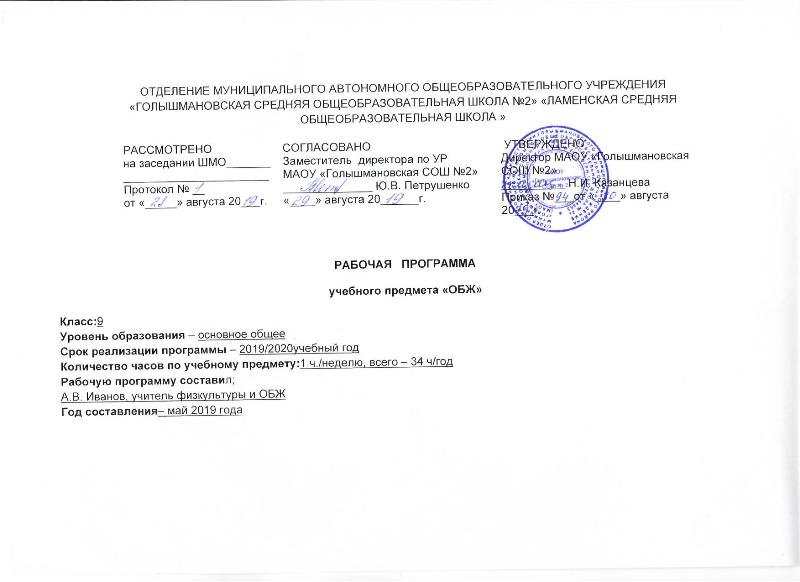 Планируемые результаты освоения учебного предмета (9 кл.)Личностные результаты: усвоение правил индивидуального и коллективного безопасного поведения в чрезвычайных ситуациях, угрожающих жизни и здоровью людей, правил поведения на транспорте и на дорогах;  формирование понимания ценности здорового и безопасного образа жизни;  усвоение гуманистических, демократических и традиционных ценностей многонационального российского общества; воспитание чувства ответственности и долга перед Родиной;  формирование ответственного отношения к учению, готовности и способности, обучающихся к саморазвитию и самообразованию на основе мотивации к обучению и познанию, осознанному выбору и построению дальнейшей индивидуальной траектории образования на базе ориентировки в мире профессий и профессиональных интересов;  формирование целостного мировоззрения, соответствующего современному уровню развития науки и общественной практике, учитывающего социальное, культурное, языковое, духовное многообразие современного мира;  формирование готовности и способности вести диалог с другими людьми и достигать в нём взаимопонимания;  освоение социальных норм, правил поведения, ролей и форм социальной жизни в группах и сообществах, включая взрослые и социальные сообщества;  развитие правового мышления и компетентности в решении моральных проблем на основе личностного выбора, формирование нравственных чувств и нравственного поведения, осознанного и ответственного отношения к собственным поступкам;  формирование коммуникативной компетентности в общении и сотрудничестве со сверстниками, старшими и младшими в процессе образовательной, общественно полезной, учебно-исследовательской, творческой и других видов деятельности;  формирование основ экологической культуры на основе признания ценности жизни во всех её проявлениях и необходимости ответственного, бережного отношения к окружающей среде;  осознание значения семьи в жизни человека и общества, принятие ценности семейной жизни, уважительное и заботливое отношение к членам своей семьи;  формирование антиэкстремистского мышления и антитеррористического поведения, потребностей соблюдать нормы здорового образа жизни, осознанно выполнять правила безопасности жизнедеятельности.  Метапредметные результаты:  умение самостоятельно определять цели своего обучения, ставить и формулировать для себя новые задачи в учёбе и познавательной деятельности, развивать мотивы и интересы своей познавательной деятельности;  умение самостоятельно планировать пути достижения целей защищённости, в том числе альтернативные осознанно выбирать наиболее эффективные способы решения учебных и познавательных задач;  умение соотносить свои действия с планируемыми результатами курса, осуществлять контроль своей деятельности в процессе достижения результата, определять способы действий в опасных и чрезвычайных ситуациях в рамках  предложенных условий и требований, корректировать свои действия в соответствии с изменяющейся ситуацией;  умение оценивать правильность выполнения учебной задачи в области безопасности жизнедеятельности, собственные возможности её решения;  владение основами самоконтроля, самооценки, принятия решений и осуществления осознанного выбора в учебной и познавательной деятельности;  умение определять понятия, создавать обобщения, устанавливать аналоги, классифицировать, самостоятельно выбирать основания и критерии (например, для классификации опасных и чрезвычайных ситуаций, видов террористической и  экстремистской деятельности), устанавливать причинно-следственные связи, строить логическое рассуждение, умозаключение (индуктивное, дедуктивное и по аналогии) и делать выводы;  умение создавать, применять и преобразовывать знаки и символы, модели и схемы для решения учебных и познавательных задач:  умение организовывать учебное сотрудничество и совместную деятельность с учителем и сверстниками; работать индивидуально и в группе: находить общее решение и разрешать конфликты на основе согласования позиций и учёта интересов; формулировать, аргументировать и отстаивать своё мнение;  формирование и развитие компетентности в области использования информационно-коммуникационных технологий;  освоение приёмов действий в опасных и чрезвычайных ситуациях природного, техногенного и социального характера, в том числе оказание первой помощи пострадавшим;  формирование умений взаимодействовать с окружающими, выполнять различные социальные роли во время и при ликвидации последствий чрезвычайных ситуаций.  Предметные результаты:  формирование современной культуры безопасности жизнедеятельности на основе понимания необходимости защиты личности, общества и государства посредством осознания значимости безопасного поведения в условиях чрезвычайных ситуаций природного, техногенного и социального характера;  формирование убеждения в необходимости безопасного и здорового образа жизни;  понимание личной и общественной значимости современной культуры безопасности жизнедеятельности;  понимание роли государства и действующего законодательства в обеспечении национальной безопасности и защиты населения от опасных и чрезвычайных ситуаций природного, техногенного и социального характера, в том числе от экстремизма и терроризма;  формирование установки на здоровый образ жизни, исключающий употребление алкоголя, наркотиков, курение и нанесение иного вреда здоровью;  понимание необходимости  сохранения природы и окружающей среды для полноценной жизни человека;  знание основных опасных и чрезвычайных ситуаций природного, техногенного и социального характера, включая экстремизм и терроризм, и их последствия для личности, общества и государства;  знание и умение применять правила безопасного поведения в условиях опасных и чрезвычайных ситуаций;  умение оказать первую помощь пострадавшим;  умение предвидеть возникновение опасных ситуаций по характерным признакам их проявления, а также на основе информации, получаемой из различных источников;  умение принимать обоснованные решения в конкретной опасной ситуации для минимизации последствий с учётом реально складывающейся обстановки и индивидуальных возможностей.  Содержание учебного предметаЭкология и безопасность. Меры безопасности при пребывании человека на территории с неблагоприятными экологическими факторами. Предельно допустимые концентрации (ПДК) вредных веществ в атмосфере, воде, почве. Бытовые приборы контроля качества окружающей среды и продуктов питания. 	Личная безопасность в повседневной жизни Основные правила пользования бытовыми приборами и инструментами, средствами бытовой химии, персональными компьютерами и др. Элементарные способы самозащиты. Информационная безопасность подростка. Основы противодействия терроризму, экстремизму и наркотизму в Российской ФедерацииТерроризм, экстремизм, наркотизм - сущность и угрозы безопасности личности и общества. Пути и средства вовлечения подростка в террористическую, экстремистскую и наркотическую деятельность. Ответственность несовершеннолетних за правонарушения. Личная безопасность при террористических актах и при обнаружении неизвестного предмета, возможной угрозе взрыва (при взрыве). Личная безопасность при похищении или захвате в заложники (попытке похищения) и при проведении мероприятий по освобождению заложников. Личная безопасность при посещении массовых мероприятий.Безопасное поведение человека в природных условиях. Ориентирование на местности, подача сигналов бедствия, добывание огня, воды и пищи, сооружение временного укрытия. Правила безопасности в туристических походах и поездках. Правила поведения в автономных условиях. Чрезвычайные ситуации природного характера и их последствия. 	Чрезвычайные ситуации природного характера и поведение в случае их возникновения. Основы здорового образа жизни. Основные понятия о здоровье и здоровом образе жизни. Профилактика вредных привычек и их факторов. Семья в современном обществе. Права и обязанности супругов. Защита прав ребенка.Основы медицинских знаний и оказание первой помощи. Основы оказания первой помощи. Основные неинфекционные и инфекционные заболевания, их профилактика. Первая помощь при отравлениях. Первая помощь при тепловом (солнечном) ударе. Первая помощь при укусе насекомых и змей. Первая помощь при остановке сердечной деятельности. Первая помощь при коме. Особенности оказания первой помощи при поражении электрическим током.. Тематическое планирование КАЛЕНДАРНО - ТЕМАТИЧЕСКОЕ ПЛАНИРОВАНИЕЛист корректировки рабочей программы учителя Иванова А.В.  по предмету ОБЖ 9 классна 2019/2020 учебный год№ п/пТема урокаКоличество. часов№ п/пТема урокаКоличество. часов1Вводная часть12Меры безопасности при пребывании человека на территории с неблагоприятными экологическими факторами.13Предельно допустимые концентрации (ПДК) вредных веществ в атмосфере, воде, почве. Бытовые приборы контроля качества окружающей среды и продуктов питания.14Основные правила пользования бытовыми приборами и инструментами, средствами бытовой химии, персональными компьютерами и др.15Элементарные способы самозащиты.16Информационная безопасность подростка.17Ответственность несовершеннолетних за правонарушения18Терроризм, экстремизм, наркотизм - сущность и угрозы безопасности личности и общества.19Пути и средства вовлечения подростка в террористическую, экстремистскую и наркотическую деятельность. 110Личная безопасность при террористических актах и при обнаружении неизвестного предмета, возможной угрозе взрыва (при взрыве).111Личная безопасность при похищении или захвате в заложники (попытке похищения) и при проведении мероприятий по освобождению заложников. 112Правила безопасности в туристических походах, ориентирование на местности, подача сигналов бедствия. 113Правила поведения в автономных условиях, добывание огня, воды и пищи, сооружение временного укрытия.114Чрезвычайные ситуации природного характера, их последствия и правила безопасного поведения.115Землетрясения.116Вулканы117Оползни, сели, обвалы, лавины118Ураганы, бури, смерчи119Наводнения, половодье, сильный дождь (ливень), крупный град, гроза, сильный снегопад, сильный гололед, метели, снежные заносы120Цунами121Природные лесные, торфяные и степные пожары 122Эпидемии, эпизоотии и эпифитотии123Семья в современном обществе. Права и обязанности супругов. Защита прав ребенка.124Основные понятия о здоровье и здоровом образе жизни.125Индивидуальное здоровье человека, его физическая, духовная и социальная сущность126Репродуктивное здоровье – составляющая здоровья человека и общества127Понятие о ВИЧ инфекции и СПИДе.128Основные неинфекционные и инфекционные заболевания, их профилактика.129Первая  помощь пострадавшим и её значение130Первая помощь при ожогах, отморожениях и общем переохлаждении131Первая помощь при укусе животных, насекомых и змей.132Первая помощь при остановке сердечной деятельности.133Особенности оказания первой помощи при поражении электрическим током.134Первая помощь при коме. 1№ п/пТема урокаЭлементы содержанияПланируемые результатыДата проведенияДата проведения№ п/пТема урокаЭлементы содержанияПланируемые результатыпланфакт1Вводная часть7.092Меры безопасности при пребывании человека на территории с неблагоприятными экологическими факторами.Личная безопасность в условиях экстремальных и чрезвычайных  ситуациях. Биосфера и человек. Виды загрязнений, влияние отходов на загрязнение почвы.Усвоение правил личной безопасности14.093Предельно допустимые концентрации (ПДК) вредных веществ в атмосфере, воде, почве. Бытовые приборы контроля качества окружающей среды и продуктов питания.    Чрезвычайные ситуации природного характера и их последствия. Способы контроля качества окружающей среды      Усвоение правил личной безопасности21.094Основные правила пользования бытовыми приборами и инструментами, средствами бытовой химии, персональными компьютерами и др.Бытовые приборы и инструменты. Средства бытовой химии. Меры безопасности при пользовании ими.Формирование индивидуальных подходов к обеспечению личной безопасности.28.095Элементарные способы самозащиты.Основные способы самозащиты на улице, в транспорте, в подъезде и т.д.  Формирование индивидуальных подходов к обеспечению личной безопасности5.106Информационная безопасность подростка.Информационная безопасностьУсвоение правил личной безопасности12.107Ответственность несовершеннолетних за правонарушенияСитуации криминогенного характера. Виды наказаний административного и уголовного характераФормирование индивидуальных подходов к обеспечению личной безопасности19.108Терроризм, экстремизм, наркотизм - сущность и угрозы безопасности личности и общества.Виды террористической деятельности их причины и последствияУсвоение правил личной безопасности26.109Пути и средства вовлечения подростка в террористическую, экстремистскую и наркотическую деятельность. Факторы, способствующие вовлечени ю в террористическую деятельность. Профилактика их влиянияФормирование индивидуальных подходов к обеспечению личной безопасности9.1110Личная безопасность при террористических актах и при обнаружении неизвестного предмета, возможной угрозе взрыва (при взрыве).Виды террористических актов их цели и способы осуществления Правила поведения при возможной угрозе взрыва.Формирование индивидуальных подходов к обеспечению личной безопасности16.1111Личная безопасность при похищении или захвате в заложники (попытке похищения) и при проведении мероприятий по освобождению заложников. Духовно-нравственные основы противодействия терроризму. Правила поведения при похищении или захвате в заложники.Формирование индивидуальных подходов к обеспечению личной безопасности23.1112Правила безопасности в туристических походах, ориентирование на местности, подача сигналов бедствия. Правила безопасности в туристических походах, ориентирование на местности, подача сигналов бедствияПравила безопасности в туристических походах, ориентирование на местности, подача сигналов бедствия30.1113Правила поведения в автономных условиях, добывание огня, воды и пищи, сооружение временного укрытия.Организация бивака ориентирование на местности, добывание огня, воды и пищи, сооружение временного укрытияФормирование индивидуальных подходов к обеспечению личной безопасности7.1214Чрезвычайные ситуации природного характера, их последствия и правила безопасного поведения.Геофизические, геологические, метеорологические, гидрологические опасные явления. Правила поведенияФормирование индивидуальных подходов к обеспечению личной безопасности14.1215Землетрясения.Пояса сейсмичности. Основные параметры землетрясений. Бальная сейсмическая шкала. Последствия землетрясенийЗнать алгоритм действий, умение ставить простые задачи самоспасения21.1216ВулканыПроисхождение вулканов, причины. Последствия извержения вулкановЗнать алгоритм действий, умение ставить простые задачи самоспасения28.1217Оползни, сели, обвалы, лавиныПроисхождение оползней, селей, обвалов. Меры по снижению ущерба и потерь от обвалов и оползней Анализ и прогнозированиеЗнать алгоритм действий, умение ставить простые задачи самоспасения18.0118Ураганы, бури, смерчиВиды и последствия ураганов, бурь, смерчей. Оперативно защитные мероприятия. Шкала Бофорта. Действие населения при угрозе и во время ураганов, бурь и смерчей.Знать алгоритм действий, умение ставить простые задачи самоспасения25.0119Наводнения, половодье, сильный дождь (ливень), крупный град, гроза, сильный снегопад, сильный гололед, метели, снежные заносыВиды наводнений и их оценка. Меры по защите от наводнений. Рекомендации по действиям при угрозе и во время наводненийЗнать алгоритм действий, умение ставить простые задачи самоспасения1.0220ЦунамиВозникновение и оценка силы цунами. Поражающие факторы и последствия цунами. Меры обеспечения безопасности цунами.Знать алгоритм действий, умение ставить простые задачи самоспасения8.0221Природные лесные, торфяные и степные пожары Виды лесных пожаров и их последствия. Причины возникновения и профилактика. Меры безопасности в зоне лесных пожаров.Формирование индивидуальных подходов к обеспечению личной безопасности15.0222Эпидемии, эпизоотии и эпифитотии22.0223Семья в современном обществе. Права и обязанности супругов. Защита прав ребенка.Брак и  семья, основные понятия и определения. Права и обязанности супруговЗнать основные понятия и определения. Условия и порядок заключения брака1.0324Основные понятия о здоровье и здоровом образе жизни.Составляющие здоровья. Основные компоненты ЗОЖ.Знать основные понятия и определения. Влияние эмоций на функции человека15.0325Индивидуальное здоровье человека, его физическая, духовная и социальная сущностьПсихологическая уравновешенность и ее значение для здоровья человекаЗнать основные понятия и определения. Влияние эмоций на функции человека15.0326Репродуктивное здоровье – составляющая здоровья человека и обществаНеобходимость сохранения и укрепления здоровья-социальная потребность общества.Формирование основных критерий здоровья. Здоровье духовное и физическое.22.0327Понятие о ВИЧ инфекции и СПИДе.Вич-инфекция и СПИД, краткая характеристика и основные пути заражения Профилактика и ответственность за заражение Вич-инф.Знать правила личной гигиены, общие  и определения о болезнях передаваемых половым путем.5.0428Основные неинфекционные и инфекционные заболевания, их профилактика.Причины их возникновения, механизм передачи инфекций. Понятие об иммунитете, экстренной и специфической профилактике   Знать наиболее характерные, часто встречающие инфекционные заболевания и их профилактику.12.0429Первая  помощь пострадавшим и её значениеПонятие о ране, травме. Виды ран и травмВладеть навыками оказания первой доврачебной помощи.19.0430Первая помощь при ожогах, отморожениях и общем переохлажденииПервая помощь при ожогах, отморожениях и общем переохлажденииВладеть навыками оказания первой доврачебной помощи26.0431Первая помощь при укусе животных, насекомых и змей.Первая помощь при укусе животных, насекомых и змейВладеть навыками оказания первой доврачебной помощи17.0532Первая помощь при остановке сердечной деятельности.Первая помощь при остановке сердечной деятельностиВладеть навыками оказания первой доврачебной помощи17.0533Особенности оказания первой помощи при поражении электрическим током.Особенности оказания первой помощи при поражении электрическим токомВладеть навыками оказания первой доврачебной помощи24.0534Первая помощь при коме. Первая помощь при комеВладеть навыками оказания первой доврачебной помощи31.05Класс Название раздела, темыДата проведения по плануПричина корректировкиКорректирующие мероприятияДата проведения по факту